ПРВА ИЗМЕНАГОДИШЊЕГ РАСПОРЕДА ПОСЛОВА У ОСНОВНОМ СУДУ У БУЈАНОВЦУ ЗА 2023.ГОДИНУ	Мења се Годишњи распоред послова у Основном суду у Бујановцу за 2023.годину, СУ I-12/2022 од 28.11.2022.године, тако што:I.У делу I СУДСКА УПРАВА  став 1 Председник суда брише се почетна реченица „Функцију Председника Основног суда у Бујановцу, врши судија СТАНКА КРСТИЋ“, а додаје почетна реченица „Функцију Председника Основног суда у Бујановцу, врши ВФ Председника суда, судија „ЈЕЛЕНА ПЕТРИЧЕВИЋ МЛАДЕНОВИЋ“.         У делу I СУДСКА УПРАВА  - 4.СУДИЈСКИ ПОМОЋНИЦИ тач.2 МИРОСЛАВ ЈАЊИЋ мења се реченица „ израђиваће нацрте судских одлука ''П'', ''П1'', ''Прр'' и ''Прр1'' којима је задужен судија Драги Стојилковић“, сада гласи „израђиваће нацрте судских одлука ''П'', ''П1'', ''Прр'' и ''Прр1'' којима су задужни судија Драги Стојилковић и судија Тафуш Рамадани“.        У делу I СУДСКА УПРАВА – 6.РАСПОРЕД ЗАПИСНИЧАРА И ДАКТИЛОГРАФА У ОСНОВНОМ СУДУ У БУЈАНОВЦУ из тач.9 брише се „Марија Бацкић“ а додаје „Јелена Ташковић“. Тачка 10 – брише се. Тачка 11 сада носи бр.10. Тачка 12 сада носи бр.11.        На крају става додаје се реченица „Марија Бацкић распоређена на месту записничар, мењаће друге записничире у случају одсуства и помагаће у раду парничне писарнице под надзором шефа парничне писарнице.“      У делу I СУДСКА УПРАВА – 4.СУДИЈСКИ ПОМОЋНИЦИ иза става 4 додаје се став 4а који гласи:4а. СУДИЈСКИ ПРИПРАВНИЦИСудијски приправник у Основном суду у Бујановцу, стручно ће се оспособљавати за обављање послова судијског помоћника, а под надзором председника суда или судије кога за то одреди председник суда. Исти присуствује већањима и под надзором председника већа, израђује нацрте судских одлука и других аката, а у складу са Правилником за обуку приправника.	 Вођење обуке приправника у радном односу и приправника који су на волонтерском раду, обављаће судија Драгана Накић као надзорни судија и секретар суда као приправник координатор.              Надзорном судији за обуку судијских помоћника и приправника у суду, припада 20% умањења норме, сходно Правилнику о критеријумима, мерилима, поступку и органима за вредновање рада судија и председника судова.II             У делу II СУДСКА ОДЕЉЕЊА - 2 Грађанско одељење тач.2.1 брише се „РУКОВОДИЛАЦ ГРАЂАНСКОГ ОДЕЉЕЊА ИЉАЗ МУСТАФИ“ убудуће стоји „РУКОВОДИЛАЦ ГРАЂАНСКОГ ОДЕЉЕЊА НЕДРЕТАН РЕЏЕПИ“            У ст.6 Грађанско одељење тач.2.1 брише се се реченица “Међутим, како је руководилац грађанског одељења истовремено и заменик председника суда, он већ има умањење од 20% по том основу“.          У делу II СУДСКА ОДЕЉЕЊА - Брише се у целости „Прво грађанско веће“.Друго грађанско веће постаје Прво грађанско веће.Треће грађанско веће постаје Друго грађанско веће.Четврто грађанско веће постаје Треће грађанско веће.Осмо грађанско веће постаје Четврто грађанско веће.       У делу Пето грађанско веће Председник већа-судија ЈЕЛЕНА ПЕТРИЧЕВИЋ МЛАДЕНОВИЋ брише се други став „Поступаће предметима у материји ''И'', ''Ив'', ''Ии'', ''Иив'', ''Иои'',''Ион'', ''Инк'' кoје ће примати по принципу ротације. У случају спречености, замењиваће је судија Недретан Реџепи“.      Додаје се „Такође ће поступати у ванпарничној материји О, а као ВФ Председника суда и по предметима Ик, Р4п, Р4и, Р4р и Р4в“.      У случају спречености замењиваће је судија Иљаз Мустафи.      У ставу иза грађанских већа у реченици „Поступаће надзорне судије: Станка Крстић и Синиша Стојиљковић“ брише се „Станка Крстић“ а стоји „Јелена Петричевић Младеновић“.        У делу II СУДСКА ОДЕЉЕЊА - 3. ВАНПАРНИЧНО ОДЕЉЕЊЕ, у ст.2 додаје се реченица „Руководиоцу ванпарничног одељења припада 20% умањења норме, сходно Правилнику о критеријумима, мерилима, поступку и органима за вредновање рада судија и председника судова“.     У ст.4 брише се „Председник суда Станка Крстић“ а стоји „ВФ Председника суда Јелена Петричевић Младеновић“.      У делу II СУДСКА ОДЕЉЕЊА 4. ИЗВРШНО ОДЕЉЕЊЕ иза ст. 2 додаје се реченица: Руководиоцу извршног одељења припада 20% умањења норме, сходно Правилнику о критеријумима, мерилима, поступку и органима за вредновање рада судија и председника судова.      У делу II СУДСКА ОДЕЉЕЊА 4.1 ''ИПВ И'' и ''ИПВ Ив'' ВЕЋА      ПРВО ИПВ ВЕЋЕ- брише се „чији је председник судија Станка Крстић“ а стоји „чији је председник судија Јелена Петричевић Младеновић.III      У делу III СУДСКА ПИСАРНИЦА тач.1 Шеф писарнице, на крају става додаје се реченица „Записничар Марија Бацкић помагаће у раду парничној писарници.     У делу III СУДСКА ПИСАРНИЦА -УПИСНИЧАР У КРИВИЧНОЈ ПИСАРНИЦИ у претпоследњем реду брише се „ Телефониста Нела Мишић“ а стоји „Архивар Фатмир Зулфиу“.      У делу III СУДСКА ПИСАРНИЦА – АРХИВАР, на крају става додаје се реченица „Поред тога, водиће уписник КУ и издавати уверења о вођењу кривичног поступка, у пословима издавања уверења о вођењу кривичног поступка, замењиваће га уписничар Стојан Стошић. Помагаће уписничару кривичне писарнице.“                                                              IV      У делу IV ОСТАЛО ОСОБЉЕ - САМОСТАЛНИ ИЗВРШИЛАЦ ЗА ФИНАНСИЈСКО ПОСЛОВАЊЕ, на крају става додаје се реченица „У раду помагаће му телефониста Нела Мишић“.     У делу IV ОСТАЛО ОСОБЉЕ ТЕЛЕФОНИСТА -  Нела Мишић брише се ст.2 „Поред тога, водиће уписник КУ и издавати уверења о вођењу кривичног поступка, у пословима издавања уверења о вођењу кривичног поступка, замењиваће је уписничар Стојан Стошић. Помагаће уписничару кривичне писарнице.“ сада стоји „ Помагаће у раду самосталном финансијском извршиоцу у рачуноводству суда.V      У делу V.ПРИЈЕМ СТРАНАКА у првој реченици брише се „од 10 до 13 часова“ а стоји „од 12 до 14 часова“.        У делу VII. ПРАЋЕЊЕ И УПОЗНАВАЊЕ СА ЗАКОНСКИМ ПРОПИСИМА брише се Руководилац Грађанског одељења Иљаз Мустафи, а стоји Руководилац Грађанског одељења Недретан Реџепи.      У делу IX. РЕШАВАЊЕ СПОРОВА МЕДИЈАЦИЈОМ брише се реченица “Службом ће координирати судије: Станка Крстић и то за предмете у материји ''П'', ''П1'' и  за предмете у ванпарничној материји, судија Иљаз Мустафа за предмете из материје ''П2'', а стоји реченица „“Службом ће координирати судије: Иљаз Мустафи у материји ''П'', ''П1'' и П2 и за предмете у ванпарничној материји. Из ст.6 брише се „Станка Крстић“Измена годишњег распореда ступа на снагу 29.05.2023.године.	У преосталом делу, Годишњи распоред послова Основног суда у Бујановцу за 2023.годину, остаје неизмењен.                                                                                                ВФ ПРЕДСЕДНИКА СУДА                              Јелена Петричевић Младеновић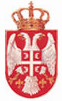 РЕПУБЛИКА СРБИЈАОСНОВНИ СУДСу 1-12/2022-129.05.2023БУЈАНОВАЦ